Publicado en  el 13/04/2015 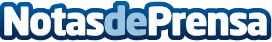 Venta de leche materna en internetDatos de contacto:Nota de prensa publicada en: https://www.notasdeprensa.es/venta-de-leche-materna-en-internet_1 Categorias: Medicina Infantil http://www.notasdeprensa.es